FICHE PROFESSEURCouleurs gourmandesUtiliser la structure « C’est » + couleur.Ce bonbon est une réglisse donc on peut utiliser le féminin : la réglisse est noire. Autre couleur à introduire : gris.  POUR ALLER PLUS LOINJeu de rapiditéÉcrire plusieurs noms de couleurs au tableau, assez gros. Faire venir deux élèves au tableau et dire une couleur. Les élèves doivent trouver la couleur le plus rapidement possible (ils tapent dessus dès qu’ils la voient). L’activité se poursuit jusqu’à épuisement des couleurs. Répéter l’activité avec d’autres élèves.Astuce et variante : imprimer des ronds de couleurs sur du papier. Fixer les ronds de papier au tableau avec de la Patafix (blue-tack) et les élèves doivent les arracher dès qu’ils trouvent la réponse. Cela permet également de re-disposer les couleurs rapidement lorsqu’on change d’élèves. Niveau / classe5.kl  / A1 ThèmeLes couleursDocument ressource/ObjectifsÀ l’oral :Savoir-faire – Færdighedsmål Utiliser : il y a, c’estSavoirs – Vidensmål Nom des couleursObjectifsÀ l’écrit :Savoir-faire – FærdighedsmålSavoirs – Vidensmål Orthographe des couleursObjectifsCulture et société :Durée30 minÉcris le nom des couleurs de Smarties. 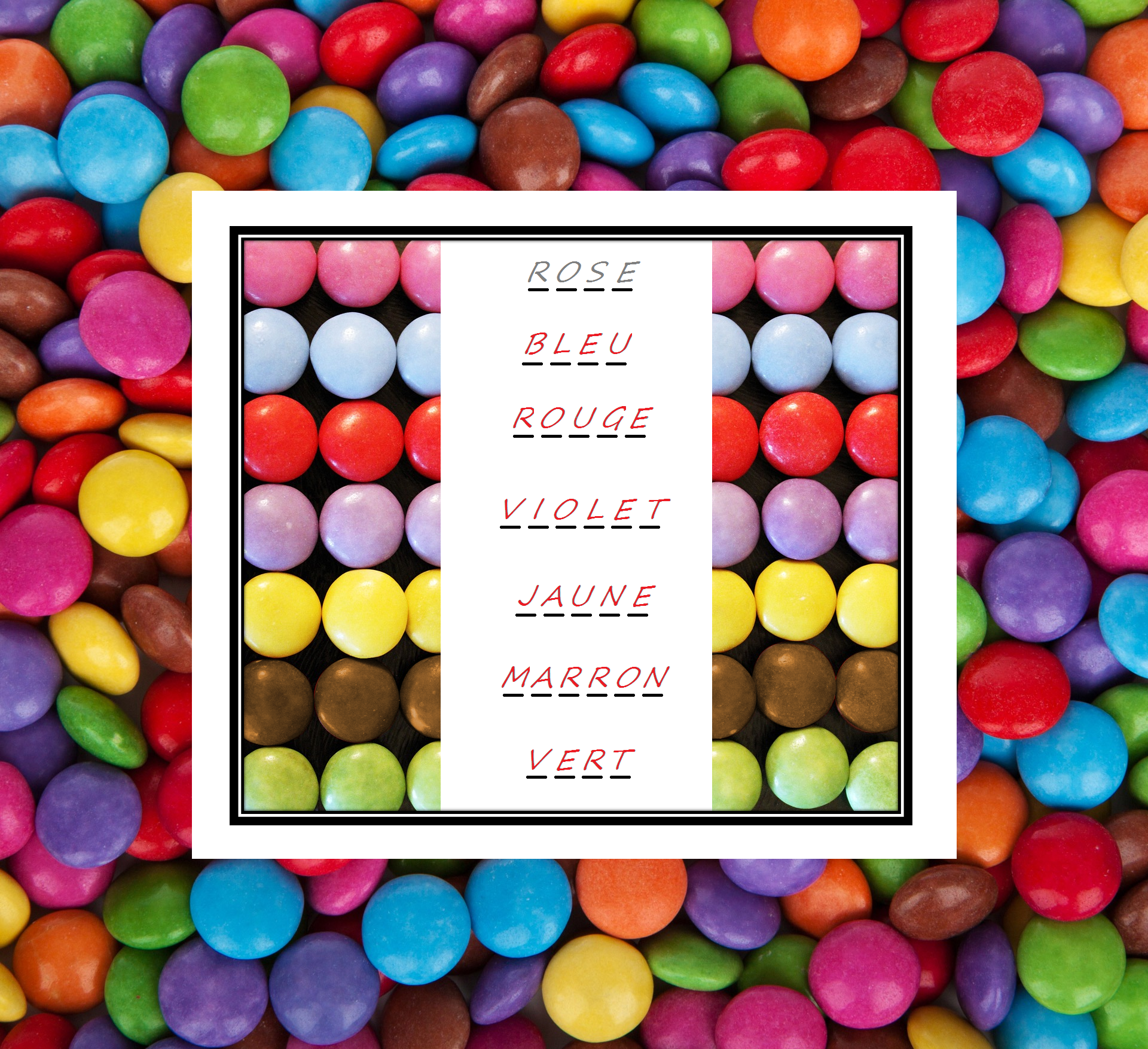 De quelle couleur est le bonbon ? Le bonbon est noir.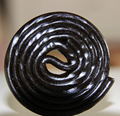 De quelles couleurs sont les trois bonbons ? Il y a un bonbon orange, un jaune et un blanc.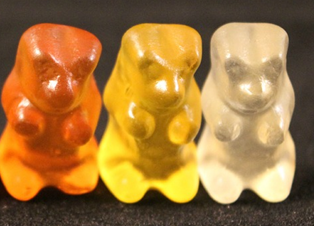 